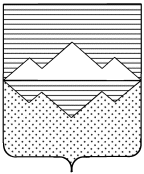 СОБРАНИЕ ДЕПУТАТОВСАТКИНСКОГО МУНИЦИПАЛЬНОГО РАЙОНА ЧЕЛЯБИНСКОЙ ОБЛАСТИРЕШЕНИЕот 31 октября 2018 года № 377/47г. СаткаВ соответствии с Федеральным законом от 06.10.2003 № 131-ФЗ «Об общих принципах организации местного самоуправления в Российской Федерации», Законом Челябинской области
от 29.01.2009г. № 353-ЗО «О противодействии коррупции в Челябинской области», Законом Челябинской области от 03.07.2018 г. № 735-ЗО «О внесении изменений в некоторые законы Челябинской области» и Уставом Саткинского муниципального района, СОБРАНИЕ ДЕПУТАТОВ САТКИНСКОГО МУНИЦИПАЛЬНОГО РАЙОНА РЕШАЕТ:1. Внести в приложение решения Собрания депутатов Саткинского муниципального района от 25.10.2017г. № 249/32 «О принятии «Порядка представления и проверки достоверности сведений, представляемых гражданами, претендующими на замещение муниципальной должности, и лицами, замещающими (занимающими) муниципальные должности в Саткинском муниципальном районе, о своих доходах, расходах, об имуществе и обязательствах имущественного характера, а также сведений о доходах, расходах, об имуществе и обязательствах имущественного характера своих супруги (супруга) и несовершеннолетних детей» следующие изменения и дополнения:1) в подпунктах 1,2 пункта 2 слово «расходах» исключить;2) пункт 3 изложить в следующей редакции:«3. В случае, если гражданин, претендующий на замещение муниципальной должности, обнаружил, что в представленных им сведениях о доходах, об имуществе и обязательствах имущественного характера не отражены или не полностью отражены какие-либо сведения либо имеются ошибки, он вправе представить уточненные сведения о доходах, об имуществе и обязательствах имущественного характера в порядке, установленном настоящим Порядком. Гражданин, претендующий на замещение муниципальной должности, может представить уточненные сведения о доходах, об имуществе и обязательствах имущественного характера в течение одного месяца со дня представления сведений в соответствии с подпунктом 1 пункта 1 настоящего Порядка.В случае, если лицо, замещающее (занимающее) муниципальную должность, обнаружило, что в представленных им сведениях о доходах, расходах, об имуществе и обязательствах имущественного характера не отражены или не полностью отражены какие-либо сведения либо имеются ошибки, оно вправе представить уточненные сведения о доходах, расходах, об имуществе и обязательствах имущественного характера в порядке, установленном настоящим Порядком. Лицо, замещающее (занимающее) муниципальную должность, может представить уточненные сведения о доходах, расходах, об имуществе и обязательствах имущественного характера в течение одного месяца после окончания срока, указанного в подпункте 2 пункта 1 настоящего Порядка.»;3) в пункте 6:а) подпункт 1 изложить в следующей редакции:«1) представлении гражданином, претендующим на замещение муниципальной должности, недостоверных или неполных сведений о доходах, об имуществе и обязательствах имущественного характера;»;б) дополнить подпунктом 1.1 следующего содержания:«1.1) представлении лицом, замещающим (занимающим) муниципальную должность, недостоверных или неполных сведений о доходах, расходах, об имуществе и обязательствах имущественного характера;».3. Настоящее решение опубликовать в газете «Саткинский райбочий».4. Контроль за исполнением настоящего решения возложить на комиссию по законодательству и местному самоуправлению (председатель – Е.Р. Привалова).Председатель Собрания депутатовСаткинского муниципального района							Н.П. БурматовО внесении изменений и дополнений в приложение  решения Собрания депутатов Саткинского муниципального района от 25.10.2017г. № 249/32 «О принятии «Порядка представления и проверки достоверности сведений, представляемых гражданами, претендующими на замещение муниципальной должности, и лицами, замещающими (занимающими) муниципальные должности в Саткинском муниципальном районе, о своих доходах, расходах, об имуществе и обязательствах имущественного характера, а также сведений о доходах, расходах, об имуществе и обязательствах имущественного характера своих супруги (супруга) и несовершеннолетних детей»